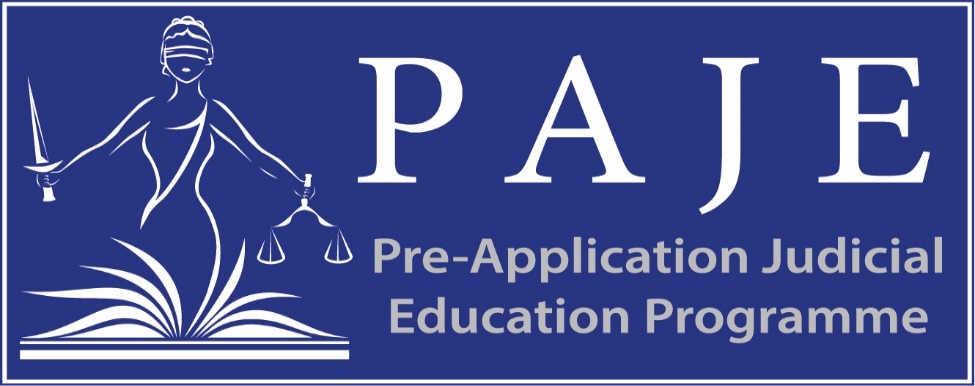 Pre-Application Judicial Education programme (PAJE) Application FormThe PAJE programme will support talented lawyers from underrepresented groups to feel more equipped, confident and prepared when considering applying for a future judicial role. The judge-led discussion groups will provide additional support to lawyers who are eligible for judicial appointments from the following four underrepresented groups:Lawyers with disabilities Black, Asian and minority ethnic lawyersWomen lawyers and/orSolicitors and chartered legal executives (both with litigation and non-litigation) and those from a non-litigation background including academic and non-practising barristersApplications to join a discussion group course will be prioritised from those individuals.From October 2021, we will be running 3 virtual discussion group courses, with dates outlined below. Each discussion group course will last for two hours, either held on a weekly or fortnightly basis. It is expected that you will attend all four sessions to complete a PAJE course.  You will also have to attend an IT Tech Support session prior to the course beginning.   Course 1 – Monday 18th October, 1st November, 15th November and 29th November (from 17:30 – 19:30) IT Tech Support Session: Thursday 14th October from 16:00 – 17:00.Course 2 – Thursday 21st October, 4th November, 18th November and 2nd December (from 17:30 – 19:30) IT Tech Support Session: Thursday 14th October from 17:30 – 18:30.Course 3 – Wednesday 20th October, 3rd November, 17th November and 1st December (from 17:30 – 19:30) IT Tech Support Session: Tuesday 12th October from 12:30 – 13:30. All information provided on this form is strictly confidential and will be used for the purpose of allocating places to the judge-led discussion groups, monitoring and evaluating the programme, as well as signposting successful participants to further areas of support. It will not be shared with anyone outside of the members from the Judicial Diversity Forum.In order to process your data, we need your consent. If you are willing to provide us with your consent, please select the appropriate option below. If not, we will not be able to review your application for consideration of one of the judge-led discussion groups. I consent to my personal and professional profile data being processed to support this programme.I do not consent to my personal and professional profile data being processed to support this programme. If you have any questions about the PAJE programme, please email PAJE@judiciary.uk Please note that the aim of the PAJE programme is to help eligible lawyers from underrepresented groups to develop their understanding of the role and skills required of a judge, before they apply for a judicial role.  It is not targeted at preparing for a specific judicial appointment or does not provide 1:1 mentorship.  Successful applicants will be required to prepare for home learning tasks (including pre-reading) ahead of some of the sessions and to complete two online feedback surveys. Please note that we recommend for applicants to either fill, highlight or mark in the relevant box when responding to the questions below. Please endeavor to submit your application form in Word version rather than PDF, if possible, to PAJE@judiciary.uk by no later than 23:59 on Monday 13 September. *PART A: ABOUT YOU PART B: ABOUT PAJE PROGRAMME Forename SurnameCurrent contact details Email addressCurrent contact details Phone number What is your age group?Please select relevant box 25 – 3435 – 4445 – 5455 – 6465+Prefer not to say 25 – 3435 – 4445 – 5455 – 6465+Prefer not to say What gender do you identify as?Please select relevant box FemaleMaleGender neutralPrefer to self-identify Prefer not to say FemaleMaleGender neutralPrefer to self-identify Prefer not to say If you prefer to self-identify, please provide a response Do you identify as disabled?Disability under the Equality Act 2010 is described as having a physical or mental impairment that has a ‘substantial’ and ‘long-term’ negative effect on your ability to do normal daily activities.YesNo YesNo Please describe your ethnicity?Please select relevant boxAsian/Asian British Bangladeshi ChineseIndianPakistani Any other Asian backgroundBlack/African/Caribbean/Black British African Caribbean Any other Black/African/Caribbean backgroundWhiteEnglish, Welsh, Scottish, Northern Ireland, British IrishGyspy or Irish Traveller Any other White background Mixed or multiple ethic backgrounds White and Black CaribbeanWhite and Black African White and Asian Any other mixed or multiple ethnic backgrounds Other ethnic group Other Prefer not to say Asian/Asian British Bangladeshi ChineseIndianPakistani Any other Asian backgroundBlack/African/Caribbean/Black British African Caribbean Any other Black/African/Caribbean backgroundWhiteEnglish, Welsh, Scottish, Northern Ireland, British IrishGyspy or Irish Traveller Any other White background Mixed or multiple ethic backgrounds White and Black CaribbeanWhite and Black African White and Asian Any other mixed or multiple ethnic backgrounds Other ethnic group Other Prefer not to say If any other ethnic group, please provide a response What is your religion or belief?Please select relevant box No religion or beliefBuddhist Christian (all denominations)Hindu Jewish Muslim Sikh Atheist Any other religion Prefer not to say No religion or beliefBuddhist Christian (all denominations)Hindu Jewish Muslim Sikh Atheist Any other religion Prefer not to say If any other religion or belief, please provide a response What is your sexual orientation?Please select relevant box BisexualGay manGay woman / lesbianHetrosexual / straightOther Prefer not to say BisexualGay manGay woman / lesbianHetrosexual / straightOther Prefer not to say What type of school did you attend for most of your time between the ages of 11-16?Please select relevant box A state-run or state-funded schoolUK independent or fee-paying schoolUK independent or fee-paying school, where you received a means test bursary covering 90% or more of the total cost of attending throughout your time thereAttended school outside of the UKPrefer not to say A state-run or state-funded schoolUK independent or fee-paying schoolUK independent or fee-paying school, where you received a means test bursary covering 90% or more of the total cost of attending throughout your time thereAttended school outside of the UKPrefer not to say Are you the first in your family to attend university?Please select relevant box YesNo Prefer not to say YesNo Prefer not to say What was the occupation of your main household earner when you were about aged 14? Please select relevant box Modern professional & traditional professionals such as: teacher, nurse, physiotherapist, social worker, musician, police officer (sergeant or above, software designer, solicitor, medical practitioner, scientist, civil / mechanical engineer).Senior, middle or junior managers or adminstrators such as: finance manager, chief executive, large business owner, office manager, retail manager, bank manager, restaurant manager, warehouse manager.Clerical and intermediate occupations such as: secretary, personal assistant, call centre agent, clerical worker, nursery nurse.Technical and craft occupations such as: motor mechanic, plumber, printer, electrician, gardener, train driver. Routine, semi-routine manual and service occupations such as: postal worker, machince operative, security guard, caretaker, farm worker, catering assistant, sales assistant, HGV driver, cleaner, porter, packer, labourer, waiter/waitress, bar staff. Long-term unemployed: claimed Jobseekers’s Allowance or earlier unemployment benefit for more than a year.Small business owners who employed less than 25 people such as: corner shop owners, small plumbing companies, retail shop ownder, single restaurant or café owner, taxi owner, garage owner.Other such as: retired, this question does not apply to me or I don’t know.  Prefer not to sayModern professional & traditional professionals such as: teacher, nurse, physiotherapist, social worker, musician, police officer (sergeant or above, software designer, solicitor, medical practitioner, scientist, civil / mechanical engineer).Senior, middle or junior managers or adminstrators such as: finance manager, chief executive, large business owner, office manager, retail manager, bank manager, restaurant manager, warehouse manager.Clerical and intermediate occupations such as: secretary, personal assistant, call centre agent, clerical worker, nursery nurse.Technical and craft occupations such as: motor mechanic, plumber, printer, electrician, gardener, train driver. Routine, semi-routine manual and service occupations such as: postal worker, machince operative, security guard, caretaker, farm worker, catering assistant, sales assistant, HGV driver, cleaner, porter, packer, labourer, waiter/waitress, bar staff. Long-term unemployed: claimed Jobseekers’s Allowance or earlier unemployment benefit for more than a year.Small business owners who employed less than 25 people such as: corner shop owners, small plumbing companies, retail shop ownder, single restaurant or café owner, taxi owner, garage owner.Other such as: retired, this question does not apply to me or I don’t know.  Prefer not to sayWhat is your legal profession?Please select relevant box. If you are a GLD or CPS lawyer, please state if you are a barrister, solicitor or legal executive as well. BarristerSolicitor Chartered Legal ExecutiveGovernment Legal Department (GLD) lawyerCrown Prosecution Service (CPS) lawyerLegal Academic Other BarristerSolicitor Chartered Legal ExecutiveGovernment Legal Department (GLD) lawyerCrown Prosecution Service (CPS) lawyerLegal Academic Other If ‘Other’, please provide a responseWhat are your details of qualification/admission and membership/registration details? Please provide the month and year of qualification/admission and your membership/registration number.Month and year of qualification:Membership/registration number: Month and year of qualification:Membership/registration number: Do you meet the eligibility requirements for a legally qualified candidate for judicial appointments?This includes having a least 5 years post-qualification experience (PQE) in ‘law related activities’, and are a citizen of the UK, Commonwealth, or Republic of Ireland. Full details are available here: https://www.judicialappointments.gov.uk/eligibility-legally-qualified-candidatesIf you are not eligible for a judicial appointment, your application will not be considered.YesNoYesNoHave you applied for a judicial role in the last 24 months?Please select relevant box Within the last 6 monthsWithin the last 6 – 12 months Within the last 12 – 18 monthsWithin the last 18 – 24 months NoWithin the last 6 monthsWithin the last 6 – 12 months Within the last 12 – 18 monthsWithin the last 18 – 24 months NoWhich type of judicial role did you apply for?Please select relevant boxes Courts judiciary Tribunals judiciary Courts judiciary Tribunals judiciary Which type of judicial role did you apply for?Please select relevant boxes Salaried roleFee-paid roleSalaried roleFee-paid roleWhen are you planning to apply for a future judicial role? Please select relevant boxWithin the next 6 months Within the next 6 – 12 monthsWithin the next 12 – 18 monthsWithin the next 18 – 24 months Yet to decide Within the next 6 months Within the next 6 – 12 monthsWithin the next 12 – 18 monthsWithin the next 18 – 24 months Yet to decide What judicial role are you interested in applying for? Please provide a response Have you attended any previous judicial support courses?Please select the relevant box YesNo YesNo If yes, please state which course you attended – stating when you attended it and who it was led byE.g. Judicial Work Shadowing Scheme, Judicial Mentoring Scheme and details of any courses provided by the legal professional organisations. Have you previously applied for a PAJE course but was unsuccessful in securing a place for a judge-led discussion group course?Please select the relevant box Yes NoN/AYes NoN/ACan you confirm that you have viewed the 10 PAJE online videos on the UK Judiciary YouTube channel?In order for your application to be processed further, you must indicate that you have watched all of the PAJE videos by selecting ‘Yes’. If not, your application will not be considered. Can you confirm that you have viewed the 10 PAJE online videos on the UK Judiciary YouTube channel?In order for your application to be processed further, you must indicate that you have watched all of the PAJE videos by selecting ‘Yes’. If not, your application will not be considered. YesNo Please provide a personal statement explaining the following:1) Your suitability to attend a PAJE judge-led discussion group 2) Details of what you learnt from the PAJE digital resources; and 3) How you think attending a judge-led discussion group course would benefit youPlease provide up to 250 words for your response. Please ensure your personal statement refers to each of the sub-sections mentioned above and includes sufficient detail/evidence. Please include your word count below - if your response is over 250 words, we will not review your statement. Please provide a personal statement explaining the following:1) Your suitability to attend a PAJE judge-led discussion group 2) Details of what you learnt from the PAJE digital resources; and 3) How you think attending a judge-led discussion group course would benefit youPlease provide up to 250 words for your response. Please ensure your personal statement refers to each of the sub-sections mentioned above and includes sufficient detail/evidence. Please include your word count below - if your response is over 250 words, we will not review your statement. Please provide a personal statement explaining the following:1) Your suitability to attend a PAJE judge-led discussion group 2) Details of what you learnt from the PAJE digital resources; and 3) How you think attending a judge-led discussion group course would benefit youPlease provide up to 250 words for your response. Please ensure your personal statement refers to each of the sub-sections mentioned above and includes sufficient detail/evidence. Please include your word count below - if your response is over 250 words, we will not review your statement. Word count:Word count:Word count:If successful, which course would you like to attend a judge-led discussion group for Autumn/Winter 2021?Please select one relevant box. If successful, we will aim to offer you your preference but this is not always guaranteed. Course 1 (Monday 18th October, 1st November, 15th November and 29th November)Course 2 (Thursday 21st October, 4th November, 18th November and 2nd December)Course 3 (Wednesday 20th October, 3rd November, 17th November and 1st December) Course 1 (Monday 18th October, 1st November, 15th November and 29th November)Course 2 (Thursday 21st October, 4th November, 18th November and 2nd December)Course 3 (Wednesday 20th October, 3rd November, 17th November and 1st December) 